Pontivy    Wesseling 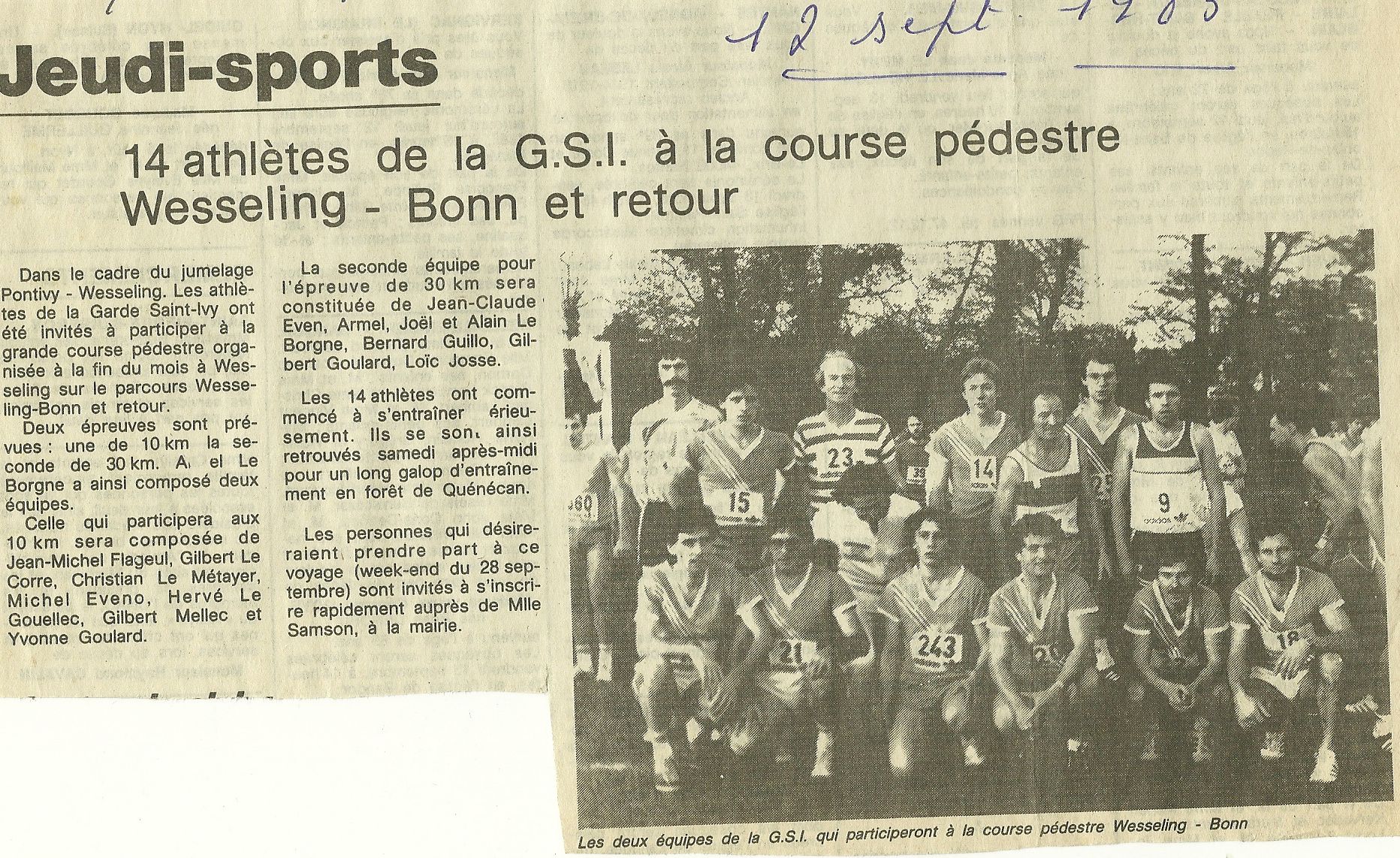 